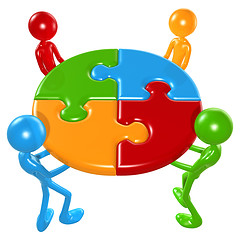 Medobčinska pobuda: Čezmejno e-sodelovanje v e-regijihttp://eRegion.eu/Initiative/Members N o v i c e  Februar   2017Vsebinahttp://eRegion.eu/Initiative/Periodical-ReportsNajavljene delavniceNovi člani pobudeNajavljene delavniceDelavnica e-ponudba hrane in e-oskrba s hrano Food eSupply & eProcurement Workshophttp://eregion.eu/14-3-2017-food-esupply-eprocurement-workshop  Petek, 12. maja 2017, Univerzitetni klinični center, Zaloška 7 Ljubljana, 10:00 – 16:00Delavnica Čezmejna e-promocija kulturne dediščine in turizmaCultural Heritage & Tourism Cross-border ePromotion WorkshopLokacija in datum v maju bosta objavljenaDrugi sestanek Razvijanje srebrne e-ekonomije2nd Silver eEconomy Development MeetingTorek, 6. junija 2017, Slovenska univerza za tretje življenjsko obdobje, Poljanska 6, Ljubljana, 10:00 - 16:00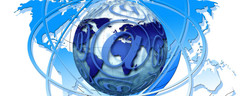 The eRegion portal is powered by SRC d.o.o. LjubljanaNovi člani pobudehttp://eregion.eu/initiative/members/cultural-heritage Brdo CastleErika Križnar, Sales Manager Negova Castle, Sp. IvanjciManja Šturm Dolinšek, Head, Tour Guides GroupLjubljana CastleMateja Avbelj Valentan, Director Tuštanj Castle MoravčePeter Pirnat s.p.Predjama Castle nr. Postojna Cave
Marjan Batagelj, President of Management Board, Cave Postojnska jama Strmol CastleJerca Gabor, Events ManagerŠtatenberg Mansion, MakolePeter Kociper s.p. Bled Island ChurchJanez Ferkolj, Bled Parish PriestCharterhouse of Pleterje, Drča nr. ŠentjernejFather Frančišek M., Prior Charterhouse Žiče Renata Klančnik, M.Sc., Manager, Slovenske Konjice Public LibraryTjaša Kangler, M.Sc., Head, Tourist Information Centre – TIC, Slovenske Konjice Franciscan Monastery Kostanjevica Nova Gorica, Tombs of the BourbonsFather Jernej Kurinčič, OFM, GuardianNational and University Library of Slovenia, LjubljanaMartina Rozman Salobir, DirectorMelita Ambrožič, Ph.D., Deputy Director for Ljubljana University Library SystemZoran Krstulović, MA, Deputy Director for Library ProgramsFranciscan Monastery Library Novo mestoFather Tomaž Hočevar, GuardianIdrija Municipal MuseumIvana Leskovec, DirectorMilojka Magajne, Senior Curator & Website Editorhttp://eregion.eu/initiative/members/development-centres Development Agency Gornja Radgona, PORANuša Pavlica Jakovljevič, DirectorTatjana Methans, M.Sc., Project Managerhttp://eregion.eu/initiative/members/supporters-national-administrationsMinistry of Culture, Cultural Heritage Directorate Ksenija Kovačec Naglič, M.Sc., Director GeneralTanja Černe, M.Sc., Secretary, Intangible Cultural HeritageGojko Zupan, M.Sc., Secretary, Information and Documentation Centrehttp://eregion.eu/initiative/members/universities Vocational College for Catering and Tourism Maribor Helena Cvikl, M.Sc., Director& Vice President, Eurhodip, support association for hotel and tourism schools & Member, Executive Board, European Association of Hotel and Tourism Schools – AEHTNataša Artič, M.Sc., Head, Bussines to Bussines Education Centre & MIC Academy of Culinary Arts and TourismMojca Polak, Lecturer The Third Age University of SloveniaTine Stanovnik, Ph.D., Student, Russian Language ClassNovim članom pobude izrekamo dobrodošlico in želimo uspešno sodelovanje!Z lepimi pozdravi, Jože Gričar, programski koordinator 	Gricar@FOV.Uni-Mb.si